ИНФОРМАЦИОННОЕ ПИСЬМОУважаемые коллеги!Федеральное казенное профессиональное образовательное учреждение «Оренбургский государственный экономический колледж-интернат» Министерства труда и социальной защиты Российской Федерации приглашает Вас принять участие в работе третьего всероссийского молодёжного образовательного форума «Стремление» (далее – Форум), посвященного 280-летию учреждения Оренбургской губернии и 90-летию с момента образования  Оренбургской области, организуемого в рамках плана работы учебно-методического объединения федеральных казенных профессиональных образовательных учреждений, находящихся в ведении Министерства труда и социальной защиты Российской Федерации на 2024 год.Учредитель Форума: Министерство труда и социальной защиты Российской Федерации;Координатор Форума: Департамент по делам инвалидов Министерства труда и социальной защиты Российской Федерации и учебно-методическое объединение  федеральных казенных профессиональных образовательных учреждений, находящихся в ведении Минтруда России.Организатор Форума: Федеральное казенное профессионального образовательное учреждение «Оренбургский государственный экономический колледж-интернат» Министерства труда и социальной защиты Российской Федерации.Место проведения: г. Оренбург, пр-т Гагарина, 9Дата поведения: 17-19 сентября 2024 года.Формат проведения: очный.Целевая аудитория: обучающиеся профессиональных образовательных организаций для инвалидов и лиц с ограниченными возможностями здоровья, педагогические работники, работники в сфере воспитания и социальной реабилитации.Тематика Форума направлена на поддержку развития системы 
воспитания молодежи на основе духовно-нравственной культуры народов России, традиционных религий народов России, формирование традиционных российских семейных ценностей; воспитание честности, доброты, милосердия, справедливости, дружелюбия и взаимопомощи, уважения к старшим, к памяти предков.В программе Форума предусмотрена:работа образовательных мастерских по следующей тематике:- коммуникативные технологии в современном 
духовно-нравственном воспитании молодежи;- «Форум-театр», как эффективный вариант организации профилактики семейных конфликтов (иммерсивные технологии);- волонтерская деятельность, как современная технология воспитания взаимопомощи и  уважения в российском обществе;- медиатехнологии в духовно-нравственном воспитании молодых людей;- современная культурно-просветительская деятельность в молодежной среде;- инклюзивные практики и проекты Оренбуржья;- Оренбургский мобильный исторический Театр теней «Лица во времени».2. Форсайт-сессия по теме: «Духовно-нравственная культура современной молодежи: влияние традиционных религии народов России и формирование традиционных российских семейных ценностей» с участием представителей религиозных организация и  лидеров общественного мнения.3. Экскурсионные туры по знаковым местам города Оренбурга и Оренбургской области.Заезд участников Форума – 16 сентября 2024 года Дни проведения Форума – 17-19 сентября 2024 годаОриентировочное время завершения работы Форума 19 сентября 2024 года - 17.00 по местному времени.Проезд участников, сопровождающих и гостей Форума осуществляется за счет направляющей стороны. Проживание и питание участников, сопровождающих и гостей на период проведения мероприятия обеспечивает учредитель Форума.Прием  предварительных заявок  с указанием количественного состава участников Форума (Приложение 1) осуществляется до 01.03.2024 года на адрес электронной почты организатора Форума: ogeki@ogek-i.ru с указанием в теме письма «СТРЕМЛЕНИЕ 2024».Прием персонифицированных заявок на участие в молодежном образовательном форуме «Стремление» (Приложение 2), а также  согласий участника Форума на обработку персональных данных (Приложение 3)  будет осуществляться до 01.08.2024 года на адрес электронной почты организатора Форума: ogeki@ogek-i.ru с указанием в теме письма «СТРЕМЛЕНИЕ 2024».Контактное лицо со стороны организатора Форума: заместитель директора по социальным вопросам Терехова Ольга Михайловна, 8(3532)33-63-41, 8(3532)33-13-58.Надеемся на плодотворное сотрудничество! Приложение 1Предварительная заявка на участие в молодежном образовательном форуме «Стремление»Наименование образовательной организацииПриложение 2Заявка на участие в молодежном образовательном форуме «Стремление»Наименование образовательной организации*Заявка оформляется отдельно на каждого участника Форума (количество участников Форума от образовательной организации не ограничивается) Приложение 3
СОГЛАСИЕ УЧАСТНИКА МОЛОДЁЖНОГО ОБРАЗОВАТЕЛЬНОГО ФОРУМА «СТРЕМЛЕНИЕ» Я , _____________________________________________________________________________________________________________________________________________________________________,(фамилия, имя, отчество)документ, удостоверяющий личность___________________ № ______________________________,(вид документа)выдан ______________________________________________________________________________,____________________________________________________________________________________(кем и когда)зарегистрированный (ая) по адресу: __________________________________________________________________________________________________________________________________________даю согласие ФКПОУ «ОГЭКИ» Минтруда России:- на обработку персональных данных:согласен (а) на обработку моих персональных данных: (фамилия, имя, отчество; дата рождения; контактный телефон (дом., мобильный, рабочий); адрес проживания; то есть совершение, в том числе, следующих действий: обработку (включая сбор, систематизацию, накопление, хранение, уточнение (обновление, изменение), использование, обезличивание, блокирование, уничтожение персональных данных), при этом общее описание вышеуказанных способов обработки данных приведено в  Федеральном законе от 27.07.2006  № 152-ФЗ « О персональных данных», а также на передачу такой информации третьим лицам, в случаях, установленных нормативными документами и законодательством.Подтверждаю, что ознакомлен (а) с положениями Федерального закона от 27.07.2006 №152-ФЗ «О персональных данных», права и обязанности в области защиты персональных данных мне разъяснены.«____»______________ 2024  г.          __________________                 _________________                                                                          Подпись                                   ФИО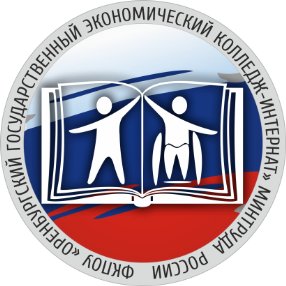 ФЕДЕРАЛЬНОЕ КАЗЕННОЕ ПРОФЕССИОНАЛЬНОЕОБРАЗОВАТЕЛЬНОЕ УЧРЕЖДЕНИЕ «ОРЕНБУРГСКИЙ ГОСУДАРСТВЕННЫЙ ЭКОНОМИЧЕСКИЙ КОЛЛЕДЖ-ИНТЕРНАТ» МИНИСТЕРСТВА ТРУДАИ СОЦИАЛЬНОЙ ЗАЩИТЫ РОССИЙСКОЙ ФЕДЕРАЦИИКатегория участника ФорумаКоличество представителей ОО Представитель администрации Сопровождающий участников ФорумаУчастники Форума (обучающиеся)Всего:Ф.И.О., должность представителей администрации ОО Ф.И.О. участника* форумаДата рождения участника форумаСпециальность, курс, группаГруппа инвалидности, вид нозологииОсобые условия для участия в работе форумаКонтактный телефон участникаФ.И.О. сопровождающего, должностьКонтактный телефон сопровождающегоЕ-mаil сопровождающегоСпособ логистики до места проведения Форума (поезд, самолет, авто)Ф.И.О. водителя (при наличии)